Муниципальное бюджетное общеобразовательное учреждение гимназия №2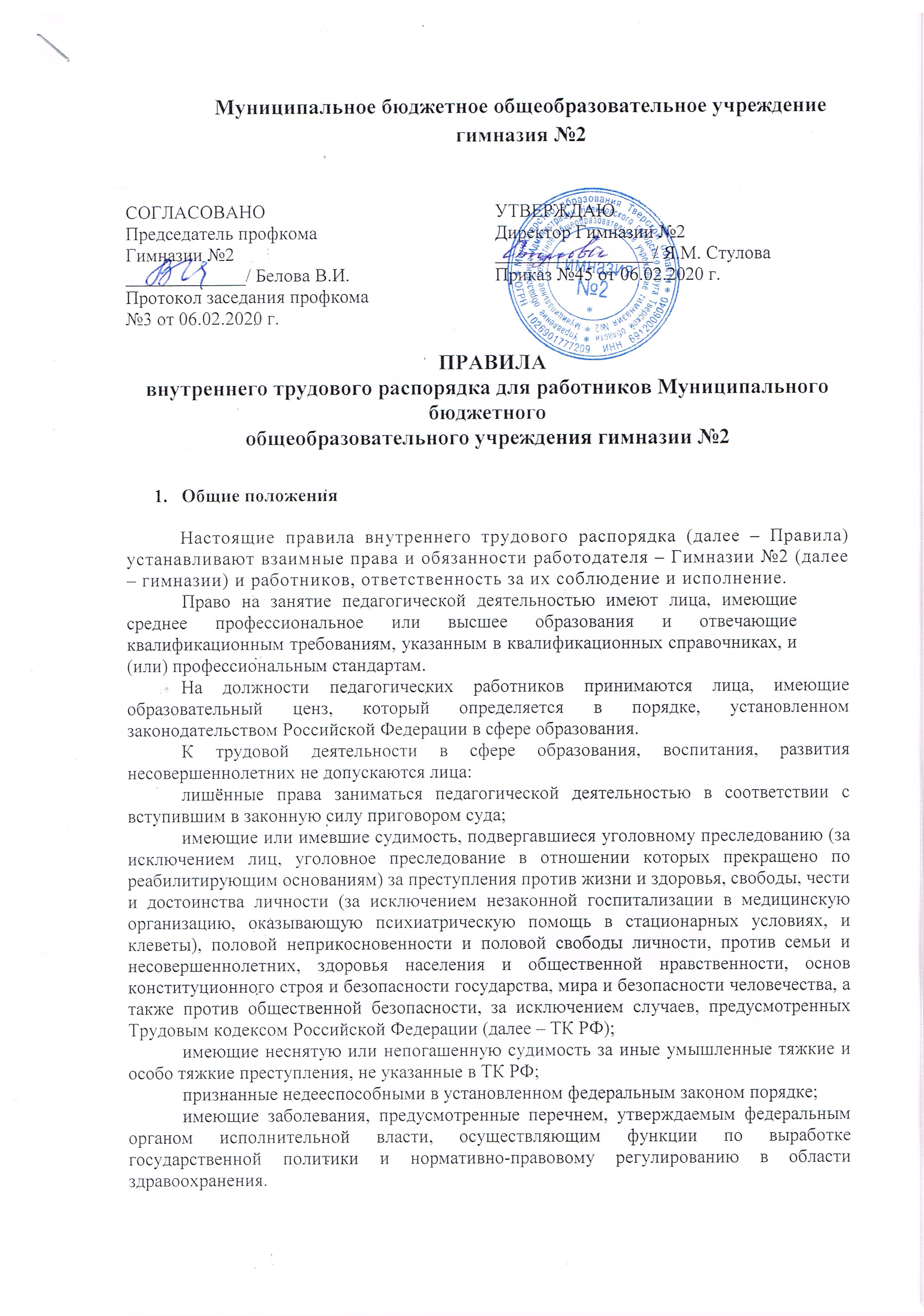   ПРАВИЛАвнутреннего трудового распорядка для работников Муниципального бюджетного общеобразовательного учреждения гимназии №2Общие положения	        Настоящие правила внутреннего трудового распорядка (далее – Правила) устанавливают взаимные права и обязанности работодателя – Гимназии №2 (далее – гимназии) и работников, ответственность за их соблюдение и исполнение.            Право на занятие педагогической деятельностью имеют лица, имеющие среднее профессиональное или высшее образования и отвечающие квалификационным требованиям, указанным в квалификационных справочниках, и (или) профессиональным стандартам.	На должности педагогических работников принимаются лица, имеющие образовательный ценз, который определяется в порядке, установленном законодательством Российской Федерации в сфере образования.	К трудовой деятельности в сфере образования, воспитания, развития несовершеннолетних не допускаются лица:	лишённые права заниматься педагогической деятельностью в соответствии с вступившим в законную силу приговором суда;	имеющие или имевшие судимость, подвергавшиеся уголовному преследованию (за исключением лиц, уголовное преследование в отношении которых прекращено по реабилитирующим основаниям) за преступления против жизни и здоровья, свободы, чести и достоинства личности (за исключением незаконной госпитализации в медицинскую организацию, оказывающую психиатрическую помощь в стационарных условиях, и клеветы), половой неприкосновенности и половой свободы личности, против семьи и несовершеннолетних, здоровья населения и общественной нравственности, основ конституционного строя и безопасности государства, мира и безопасности человечества, а также против общественной безопасности, за исключением случаев, предусмотренных Трудовым кодексом Российской Федерации (далее – ТК РФ);	имеющие неснятую или непогашенную судимость за иные умышленные тяжкие и особо тяжкие преступления, не указанные в ТК РФ;	признанные недееспособными в установленном федеральным законом порядке;	имеющие заболевания, предусмотренные перечнем, утверждаемым федеральным органом исполнительной власти, осуществляющим функции по выработке государственной политики и нормативно-правовому регулированию в области здравоохранения.	Лица из числа указанных в абзаце третьем части второй статьи 331 ТК РФ, имевшие судимость за совершение преступлений небольшой тяжести и преступлений средней тяжести против жизни и здоровья, свободы, чести и достоинства личности (за исключением незаконной госпитализации в медицинскую организацию, оказывающую психиатрическую помощь в стационарных условиях, и клеветы), семьи и несовершеннолетних, здоровья населения и общественной нравственности, основ конституционного строя и безопасности государства, а также против общественной безопасности, и лица,  уголовное преследование в отношении которых по обвинению в совершении этих преступлений прекращено по нереабилитирующим основаниям, могут быть допущены к трудовой деятельности в сфере образования, воспитания, развития несовершеннолетних, при наличии решения комиссии по делам несовершеннолетних и защите их прав, созданной высшим исполнительным органом государственной власти субъекта Российской Федерации, о допуске их к соответствующему виду деятельности.	Отстраняется от работы (не допускается к работе) педагогический работник при получении от правоохранительных органов сведений о том, что данный работник подвергается уголовному преследованию за преступления, указанные в абзацах третьем и четвёртом части второй статьи 331 ТК РФ. Отстранение педагогического работника от работы (недопущение к работе) производится на весь период производства по уголовному делу до его прекращения либо до вступления в силу приговора суда.Порядок приема, перевода и увольнения работников2.1.	Работники гимназии реализуют свое право на труд путем заключения трудового договора. Сторонами трудового договора являются работник и гимназия как юридическое лицо – работодатель, представленный директором гимназии.2.2.	Трудовой договор заключается в письменной форме в двух экземплярах, каждый из которых подписывается сторонами; один экземпляр передается работнику, другой – хранится в гимназии.2.3.	Срок действия трудового договора определяется соглашением сторон. Срок действия трудового договора может быть неопределенным (постоянная работа), либо определенным на срок не более 5 лет (срочный трудовой договор). При этом гимназия не вправе требовать заключения срочного трудового договора на определенный срок, если работа носит постоянный характер.2.4.	По соглашению сторон при заключении трудового договора может быть установлен испытательный срок, но не свыше 3 месяцев, а для руководителя, его заместителей  – не свыше 6 месяцев.2.5.	При заключении трудового договора работник предъявляет:- паспорт или иной документ, удостоверяющий личность;- трудовую книжку и (или) сведения о трудовой деятельности, за исключением случаев, когда трудовой договор заключается впервые;- страховое свидетельство обязательного пенсионного страхования или документ, подтверждающий регистрацию в системе индивидуального (персонифицированного) учёта, в том числе в форме электронного документа;- ИНН;-  документы воинского учета – для военнообязанных и лиц, подлежащих призыву на военную службу;- документы об образовании, о квалификации, или наличии специальных знаний – при поступлении на работу, требующую специальных знаний или специальной подготовки; - медицинское заключение об отсутствии противопоказаний по состоянию здоровья для работы в детском учреждении;- справку о наличии (отсутствии) судимости.                При заключении трудового договора впервые трудовая книжка и (или) сведения о трудовой деятельности оформляются гимназией.2.6.	Прием на работу оформляется приказом, который предоставляется работнику под расписку в трехдневный срок.2.7.	При приеме работника на работу или переводе его в установленном порядке на другую работу администрация гимназии обязана под расписку работника:- ознакомить с Уставом гимназии и коллективным договором;- ознакомить с действующими правилами внутреннего трудового распорядка, локальными нормативными актами, определяющими конкретные трудовые обязанности работника;- проинструктировать по охране труда и технике безопасности, производственной санитарии и гигиене, противопожарной безопасности и организации охраны жизни и здоровья детей. 	Инструктаж оформляется в Журнале установленного образца.           Работник обязан знать свои трудовые права и обязанности.2.8.	В соответствии с приказом о приеме на работу, администрация гимназии обязана в недельный срок сделать запись в трудовой книжке работника. У работающих по совместительству трудовые книжки ведутся по основному месту работы. С каждой записью, вносимой на основании приказа в трудовую книжку, администрация обязана ознакомить ее владельца под расписку в личной карточке.2.9.	На каждого работника гимназии ведется личное дело, состоящее из заверенной копии приказа о приеме на работу, копии документа об образовании и (или) профессиональной подготовке, аттестационного листа. Здесь же хранится один экземпляр письменного трудового договора. Личное дело работника хранится в гимназии, в т. ч. и после увольнения, до достижения им возраста 75 лет. О приеме работника в гимназии делается запись в Книге учета личного состава.2.10.	Перевод работника на другую постоянную работу осуществляется с его письменного согласия. Без согласия работника допускается временный перевод при исключительных обстоятельствах. Указанные обстоятельства, порядок и сроки такого перевода предусмотрены ст. 4, ст. 74 ТК РФ.2.11.	Работник имеет право расторгнуть трудовой договор в одностороннем порядке, предупредив об этом администрацию письменно за две недели. По истечении срока предупреждения, работник вправе прекратить работу. По договоренности между работником и администрацией трудовой договор может быть расторгнут и до истечения срока предупреждения об увольнении.                  Прекращение (расторжение) трудового договора по другим причинам может иметь место только по основаниям и с соблюдением порядка и процедур, предусмотренным ТК РФ.2.12.	Днем увольнения считается последний день работы. В день увольнения администрация гимназии обязана выдать работнику его трудовую книжку с внесенной в нее и заверенной печатью гимназии записью об увольнении, а также произвести с ним окончательный расчет. Записи о причинах увольнения в трудовую книжку должны производиться в точном соответствии с формулировками ТК РФ со ссылкой на соответствующую статью и пункт.Основные права и обязанности  работников3.1.	Работник гимназии имеет права и несет обязанности, предусмотренные условиями трудового договора, а также все иные права и обязанности, предусмотренные ст. 21 ТК РФ и, для соответствующих категорий работников, другими статьями ТК РФ.3.2.	Работник гимназии имеет право на:3.2.1.	предоставление ему работы, обусловленной трудовым договором;3.2.2. 	рабочее место, соответствующее условиям, предусмотренным государственными стандартами организации и безопасности труда и коллективным договором;3.2.3.	своевременную и в полном объеме выплату заработной платы;3.2.4.	отдых установленной продолжительности;3.2.5. 	полную и достоверную информацию об условиях труда и требованиях охраны труда на рабочем месте;3.2.6. 	профессиональную подготовку, переподготовку и повышение квалификации в установленном порядке;3.2.7. 	объединение, включая право на создание профсоюзов;3.2.8.  	участие в управлении гимназией в формах, предусмотренных трудовым законодательством и Уставом гимназии;3.2.9.	защиту своих трудовых прав и законных интересов всеми не запрещенными законом способами;3.2.10.	возмещение вреда причиненного в связи с исполнением трудовых обязанностей;3.2.11. обязательное социальное страхование в порядке и случаях, предусмотренных законодательством.3.3.	Работник гимназии обязан:3.3.1. добросовестно выполнять обязанности, предусмотренные в должностной инструкции, трудовом договоре, а также установленные законодательством о труде, Федеральным законом  от 29.12.2012 №273-ФЗ «Об образовании в Российской Федерации», Уставом гимназии, Правилами  внутреннего трудового распорядка;3.3.2. соблюдать трудовую дисциплину, работать честно, своевременно и срочно исполнять распоряжения руководителя, использовать рабочее время для производительного труда;3.3.3. воздерживаться от действий, мешающих другим работникам выполнять их трудовые обязанности;3.3.4. принимать активные меры по устранению причин и условий, нарушающих нормальную деятельность гимназии;3.3.5. содержать свое учебное оборудование и пособия в исправном состоянии, поддерживать чистоту на рабочем месте;3.3.6. соблюдать установленный порядок хранения материальных ценностей и документов;3.3.7. эффективно использовать учебное оборудование, экономно и рационально расходовать электроэнергию, воду и другие материальные ресурсы;3.3.8. соблюдать требования техники безопасности и охраны труда, производственной санитарии, гигиены, противопожарной безопасности, предусмотренные соответствующими правилами и инструкциями пользоваться необходимыми средствами индивидуальной защиты;3.3.9. быть всегда вежливым, внимательным к детям, родителям учащихся и членам коллектива. Не унижать их честь и достоинство, знать и уважать права участников образовательного процесса, требовать исполнения обязанностей,  соблюдать законные права и свободы обучающихся и воспитанников,3.3.10. систематически повышать свой теоретический и культурный уровень, квалификацию;3.3.11.	быть примером достойного поведения на работе, в быту и в общественных местах;3.3.12. проходить в установленные сроки периодические медицинские осмотры в соответствии с правилами проведения медицинских осмотров, своевременно делать необходимые прививки.3.4.	Педагогические работники гимназии несут ответственность за жизнь и здоровье детей. Они обязаны во время образовательного процесса, при проведении внеклассных и внешкольных мероприятий, организуемых гимназией, принимать все разумные меры для предотвращения травматизма и несчастных случаев с обучающимися и другими работниками гимназии; при травмах и несчастных случаях – оказывать посильную помощь пострадавшим; о всех травмах и несчастных случаях незамедлительно сообщать администрации гимназии.3.5.	Круг конкретных трудовых обязанностей (работ) педагогических работников, вспомогательного и обслуживающего персонала гимназии определяется их должностными инструкциями, соответствующими локальными правовыми актами и иными правовыми актами.Основные права и обязанности администрации гимназии4.1.	Администрация гимназии в лице директора и/или уполномоченных им должностных лиц имеет право:4.1.1. заключать, изменять и расторгать трудовые договоры с работниками в порядке и на условиях, установленных ТК РФ и иными федеральными законами;4.1.2.	поощрять работников за добросовестный эффективный труд;4.1.3. требовать от работников исполнения ими трудовых обязанностей и бережного отношения к имуществу гимназии, соблюдения настоящих Правил, иных локальных нормативных актов гимназии;4.1.4. привлекать работников к дисциплинарной и материальной ответственности в установленном порядке;4.1.5. принимать локальные нормативные акты и индивидуальные акты гимназии в порядке, установленном Уставом гимназии.4.2. Администрация гимназии обязана:4.2.1. соблюдать условия трудового договора, локальные нормативные акты, условия коллективного договора и права работников;4.2.2.	предоставлять работникам работу в соответствии с трудовым договором;4.2.3. обеспечивать безопасность труда и условия, отвечающие требованиям охраны и гигиены труда;4.2.4. контролировать соблюдение работниками гимназии обязанностей, возложенных на них Уставом гимназии, настоящими Правилами, должностными инструкциями, вести учет рабочего времени;4.2.5.	своевременно и в полном размере оплачивать труд работников;4.2.6. организовать нормальные условия труда работников гимназии в соответствии с их специальностью и квалификацией, закрепить за каждым и них определеннее место работы, обеспечить исправное состояние оборудования, здоровые и безопасные условия труда;4.2.7. обеспечивать работников документацией, оборудованием, инструментами и иными средствами, необходимыми для исполнения ими трудовых обязанностей;4.2.8. осуществлять организаторскую работу, направленную на укрепление дисциплины, устранение потерь рабочего времени, рациональное использование трудовых ресурсов, формирование стабильных трудовых коллективов, создание благоприятных условий работы гимназии; своевременно принимать меры воздействия к нарушителям трудовой  дисциплины, учитывая при этом мнение трудового коллектива;4.2.9. совершенствовать учебно-воспитательный процесс. Создавать условия для внедрения научной организации труда, осуществлять мероприятия по повышению качества работы, культуры труда; организовывать изучение, распространение и внедрение передового опыта работников данного и других трудовых коллективов;4.2.10. 	обеспечивать систематическое повышение работниками гимназии теоретического уровня и деловой квалификации; проводить в установленные сроки аттестацию педагогических работников, создавать условия для совмещения работы с обучением;4.2.11. принимать меры к своевременному обеспечению гимназии необходимым оборудованием, учебными пособиями, хозяйственным инвентарем;4.2.12. создавать условия, обеспечивающие охрану жизни и здоровья учащихся и работников гимназии, контролировать знание и соблюдение учащимися и работниками всех требований инструкций и правил по технике безопасности, производственной санитарии и гигиене, пожарной безопасности;4.2.13. обеспечивать сохранность имущества гимназии, сотрудников и учащихся;4.2.14. организовывать горячее питание учащихся и сотрудников гимназии;4.2.15. создавать трудовому коллективу необходимые условия для выполнения им своих полномочий. Способствовать созданию в трудовом коллективе деловой, творческой обстановки, поддерживать инициативу и активность работников, обеспечивать их участие в управлении гимназией, своевременно рассматривать заявления работников и сообщать им о принятых мерах;4.2.16. По письменному заявлению работника работодатель обязан не позднее трех рабочих дней со дня подачи этого заявления выдать работнику трудовую книжку (за исключением случаев, если в соответствии с ТК РФ, иным федеральным законом трудовая книжка на работника не ведется) в целях его обязательного социального страхования (обеспечения), копии документов, связанных с работой (копии приказа о приеме на работу, приказов о переводах на другую работу, приказа об увольнении с работы; выписки из трудовой книжки (за исключением случаев, если в соответствии с ТК РФ, иным федеральным законом трудовая книжка на работника не ведется); справки о заработной плате, о начисленных и фактически уплаченных страховых взносах на обязательное пенсионное страхование, о периоде работы у данного работодателя и другое). Копии документов, связанных с работой, должны быть заверены надлежащим образом и предоставляться работнику безвозмездно.4.2.17. В день прекращения трудового договора работодатель обязан выдать работнику трудовую книжку или предоставить сведения о трудовой деятельности (статья 66.1 ТК РФ) у данного работодателя и произвести с ним расчёт в соответствии со статьёй 140 ТК РФ.4.3.	Принимать все необходимые меры по обеспечению безопасности для жизни и здоровья обучающихся во время образовательного процесса и участия в мероприятиях, организуемых гимназией, о всех случаях травматизма и происшествиях незамедлительно сообщать в управление образованием.Рабочее время и его использование5.1.	Режим работы гимназии определяется Уставом, коллективным договором и обеспечивается соответствующими приказами (распоряжениями) директора гимназии.5.2.	График работы школьной библиотеки определяется директором гимназии и должен быть удобным для обучающихся.5.3.	Рабочее время педагогических работников определяется учебным расписанием и обязанностями, возлагаемыми на них Уставом гимназии, настоящими правилами, должностной инструкцией, планами учебно-воспитательной работы гимназии. Администрация гимназии обязана организовать учет явки на работу и ухода с работы.	Часы, свободные от уроков, дежурств, участия во внеурочных мероприятиях, предусмотренных планами гимназии, заседаний педагогического совета, родительских собраний учитель вправе использовать по своему усмотрению.	Заработная плата педагогическому работнику устанавливается исходя из затрат рабочего времени в астрономических часах. В рабочее время при этом включаются короткие перерывы (перемены). Продолжительность урока 45 и 35 минут устанавливается только для обучающихся. Пересчета количества занятий в астрономические часы не производится ни в течение учебного года, ни в каникулярный период.5.4.	Администрация гимназии предоставляет учителям один день в неделю для методической работы при условиях, если их недельная учебная нагрузка не превышает 24 часов, имеется возможность не нарушать педагогические требования, предъявляемые к организации учебного процесса, и нормы СанПиН.5.5.	Рабочий день учителя начинается за 15 мин до начала его уроков. Урок начинается со вторым сигналом (звонком) о его начале, а прекращается с сигналом (звонком), извещающим о его окончании. После начала урока и его окончания учитель и учащиеся должны находиться в учебном помещении. Учитель не имеет права оставлять учащихся без надзора в период учебных занятий, а в случаях, установленных приказом директора гимназии, и в перерывах между занятиями.5.6.	Учебная нагрузка на новый учебный год устанавливается до ухода педагога в летний отпуск по письменному соглашению между директором и педагогическим работником и оформляется как приложение к трудовому договору.	При определении объема учебной нагрузки должна обеспечиваться преемственность классов, если это возможно по сложившимся в гимназии условиям труда.	Установленный на начало учебного года объем учебной нагрузки не может быть уменьшен в течение учебного года (за исключением случаев сокращения количества классов, групп, или случаев, предусмотренных ст. 73 ТК РФ).5.7.	Продолжительность рабочего дня обслуживающего персонала и рабочих определяется графиком сменности, составляемым с соблюдением установленной продолжительности рабочего времени за неделю или другой учетный период. График утверждается директором гимназии.5.8.	Работа в праздничные и выходные дни запрещается. Привлечение отдельных работников гимназии (учителей, воспитателей) к дежурству и к некоторым видам работ в выходные и праздничные дни допускается в исключительных случаях, предусмотренных законодательством, по письменному приказу администрации. За дежурство или работу в выходные и праздничные дни предоставляются дни отдыха в порядке, предусмотренном ТК РФ, или, с согласия работника, в каникулярное время, не совпадающее с очередным отпуском.	Не привлекаются к сверхурочным работам, работам в выходные дни и направлению в длительные походы, экскурсии, командировки в другую местность беременные женщины и работники, имеющие детей в возрасте до трех лет.5.9.	Администрация привлекает педагогических работников к дежурству по гимназии. Дежурство начинается за 20 минут до начала занятий и продолжается 20 минут после окончания уроков (занятий). График дежурств составляется на определенный учебный период и утверждается директором гимназии. График вывешивается в учительской.5.10.	Время каникул, не совпадающее с очередным отпуском, является рабочим временем педагогических работников. В эти периоды они выполняют педагогическую, методическую и организационную работу в соответствии с трудовым договором и должностной инструкцией в пределах времени, не превышающего их учебной нагрузки до начала каникул. По соглашению администрации гимназии и педагога в период каникул он может выполнять и другую работу.	В каникулярное время учебно-вспомогательный и обслуживающий персонал гимназии привлекается к выполнению хозяйственных и ремонтных работ, дежурству по гимназии и другим работам, соответствующим заключенным с ним трудовым договорам и должностной инструкции. По соглашению с администрацией гимназии в период каникул работник может выполнять иную работу. Порядок и графики работы в период каникул устанавливаются приказом директора гимназии не позднее чем за две недели до начала каникул.5.11.	Заседания школьных методических объединений учителей и воспитателей проводятся не чаще двух раз в учебную четверть. Общие родительские собрания созываются не реже одного раз в год, классные – не реже четырех раз в год.5.12.	Общие собрания трудового коллектива, заседания педагогического совета и занятия школьных методических объединений должны продолжаться, как правило, не более двух часов, родительское собрание – 1,5 часа, собрания школьников – 1 час, занятия кружков, секций – от 45 минут до 1,5 часа.5.13.	Педагогическим и другим работникам гимназии запрещается:- изменять по своему усмотрению расписание уроков (занятий);- отменять, удлинять или сокращать продолжительность уроков и перерывов между ними;-  удалять обучающихся с уроков (занятий) без предварительного уведомления администрации гимназии.5.14.	Администрации гимназии запрещается:- привлекать учащихся без их согласия и согласия их родителей (законных представителей) к любым видам работ, не предусмотренным образовательной программой и не связанным с обучением и воспитанием. При этом разрешается освобождать обучающихся по их просьбе и/или заявлению их родителей от учебных занятий для выполнения общественных поручений, участия в спортивных соревнованиях, смотрах, конкурсах, олимпиадах и других мероприятиях при условии обеспечения контроля, надзора и иных разумных мер безопасности с учетом возраста и индивидуальных особенностей;- отвлекать педагогических работников в учебное время от их непосредственной работы, вызывать их для выполнения общественных обязанностей и проведения разного рода мероприятий;-   созывать в рабочее время собрания, заседания и всякого рода совещания по общественным делам.5.15.	Родители (законные представители) обучающихся могут присутствовать во время урока в классе (группе) только с разрешения директора  гимназии или его заместителя. Вход в класс  (группу) после начала урока (занятия) разрешается только директору гимназии и его заместителям  в целях  контроля. Не разрешается делать педагогическим работникам замечания по поводу их работы во время проведения урока (занятия), а также в присутствии учащихся, работников гимназии и родителей (законных представителей) обучающихся.Время отдыха6.1.	Очередность предоставления ежегодных оплачиваемых отпусков определяется графиком отпусков, который составляется администрацией гимназии с учетом обеспечения нормальной работы школы и благоприятных условий для отдыха работников.	Отпуска педагогическим работникам гимназии, как правило, предоставляются в период летних каникул. График отпусков утверждается с учетом мнения выборного профсоюзного органа и доводится до сведения  работников.	Оплачиваемый отпуск в учебный период может быть предоставлен работнику в связи с санаторно-курортным лечением, по семейным обстоятельствам, если имеется  возможность его замещения.6.2.	Неоплачиваемые отпуска предоставляются в течение учебного года по соглашению работника с администрацией. Их общий срок не должен превышать, как правило,  длительности рабочего отпуска. Краткосрочные неоплачиваемые отпуска администрация обязана предоставить в связи с регистрацией брака работника, рождением ребенка и в случае смерти близких родственников продолжительностью до 5 календарных дней.Поощрения за успехи в работе7.1.	За образцовое выполнение трудовых обязанностей, успехи в обучении и воспитании детей, продолжительную и безупречную работу, новаторство в труде, эффективную работу и за другие достижения в работе применяются следующие поощрения:- объявление благодарности;- выдача премии;- награждение ценным  подарком;- награждение почетными грамотами.7.2.	Поощрения применяются администрацией гимназии. Выборный профсоюзный орган вправе выступить с инициативой поощрения работника, которая подлежит обязательному рассмотрению администрацией.7.3.	За особые трудовые заслуги работники гимназии представляются в вышестоящие органы к награждению орденами, медалями, к присвоению почетных званий, а также к награждению именными медалями, знаками отличия и грамотами, установленными для работников образования законодательством.7.4.	При применении мер поощрения сочетается материальное и моральное стимулирование труда. Поощрения объявляются в приказе (распоряжении),  доводятся до сведения всего коллектива гимназии и заносятся в трудовую книжку работника.7.5.	Работникам, успешно и добросовестно выполняющим свои трудовые обязанности, предоставляются в первую очередь преимущества и льготы в области социально-культурного и жилищно-бытового обслуживания (путевки в санатории, дома отдыха, улучшение жилищных условий и т. д.). При применении мер общественного, морального и материального поощрения, при представлении работников к государственным наградам и почетным званиям учитывается мнение выборного профсоюзного органа.Ответственность за нарушение трудовой дисциплины8.1. 	Нарушение трудовой дисциплины, то есть неисполнение или ненадлежащее исполнение по вине работника обязанностей, возложенных на него трудовым договором, Уставом гимназии, настоящими Правилами, Типовым положением об общеобразовательном учреждении, должностными инструкциями и коллективным договором влечет за собой применение мер дисциплинарного или общественного воздействия, а также применение иных мер, предусмотренных действующим законодательством.8.2. 	За нарушение трудовой дисциплины администрация гимназии налагает следующие дисциплинарные взыскания:- замечание;- выговор;- увольнение по соответствующим основаниям.8.3. 	Дисциплинарные взыскания налагаются только директором гимназии. Администрация гимназии имеет право вместо наложения дисциплинарного взыскания передать вопрос о нарушении трудовой дисциплины на рассмотрение трудового коллектива, ходатайствовать о пересмотре очередности на получение льгот.8.4. 	До наложения взыскания от нарушителя трудовой дисциплины должны быть затребованы объяснения в письменной форме. Отказ работника дать объяснения не является основанием для не наложения дисциплинарного взыскания. В этом случае составляется акт об отказе работника дать письменное объяснение.	Дисциплинарные взыскания налагаются администрацией непосредственно после обнаружения проступка, но не позднее одного месяца со дня его обнаружения, не считая времени болезни или пребывания работника в отпуске.	Дисциплинарное взыскание не может быть наложено после шести месяцев, прошедших со дня совершения проступка. В указанные сроки не включается время производства по уголовному делу.8.5. 	Дисциплинарное расследование нарушений педагогическим работником гимназии норм профессионального поведения и/или Устава может быть проведено только по поступившей на него жалобе, поданной в письменной форме. Копия жалобы должна быть передана данному педагогическому работнику. Ход дисциплинарного расследования и принятие по его результатам решения могут быть преданы гласности только с согласия заинтересованного педагогического работника.8.6. 	За каждое нарушение трудовой дисциплины может быть наложено только одно дисциплинарное взыскание. При этом должны учитываться тяжесть совершенного проступка, обстоятельства, при которых он совершен, предшествующая работа и поведение работника.8.7. 	Приказ о наложении дисциплинарного взыскания с указанием мотивов его применения объявляется работнику, подвергнутому взысканию, под расписку в трехдневный срок. Приказ доводится до сведения работников гимназии в случаях необходимости защиты прав и интересов учащихся.8.8. 	Если в течение года со дня наложения дисциплинарного взыскания на работника не налагалось новое дисциплинарное взыскание, то он считается не подвергавшимся дисциплинарному взысканию. Администрация гимназии по своей инициативе или по просьбе самого работника, ходатайству его непосредственного руководителя или представительного органа работников гимназии имеет право снять взыскание до истечения года со дня его применения.	В течение срока действия дисциплинарного взыскания меры поощрения, указанные в настоящих Правилах, к работнику не применяются.Заключительные положения	Правила внутреннего трудового распорядка утверждаются директором гимназии с учетом мнения выборного профсоюзного органа гимназии.	С Правилами должен быть ознакомлен каждый вновь поступающий на работу в гимназию работник под расписку до начала выполнения его трудовых обязанностей.	Экземпляр Правил вывешивается в учительской комнате.СОГЛАСОВАНОПредседатель профкома Гимназии №2_____________/ Белова В.И.Протокол заседания профкома№3 от 06.02.2020 г.УТВЕРЖДАЮДиректор Гимназии №2_________________/ Я.М. СтуловаПриказ №45 от 06.02.2020 г.ДОКУМЕНТ ПОДПИСАН ЭЛЕКТРОННОЙ ПОДПИСЬЮДОКУМЕНТ ПОДПИСАН ЭЛЕКТРОННОЙ ПОДПИСЬЮДОКУМЕНТ ПОДПИСАН ЭЛЕКТРОННОЙ ПОДПИСЬЮСВЕДЕНИЯ О СЕРТИФИКАТЕ ЭПСВЕДЕНИЯ О СЕРТИФИКАТЕ ЭПСВЕДЕНИЯ О СЕРТИФИКАТЕ ЭПСертификат603332450510203670830559428146817986133868575775603332450510203670830559428146817986133868575775ВладелецСтулова Янина МихайловнаСтулова Янина МихайловнаДействителенС 11.03.2021 по 11.03.2022С 11.03.2021 по 11.03.2022